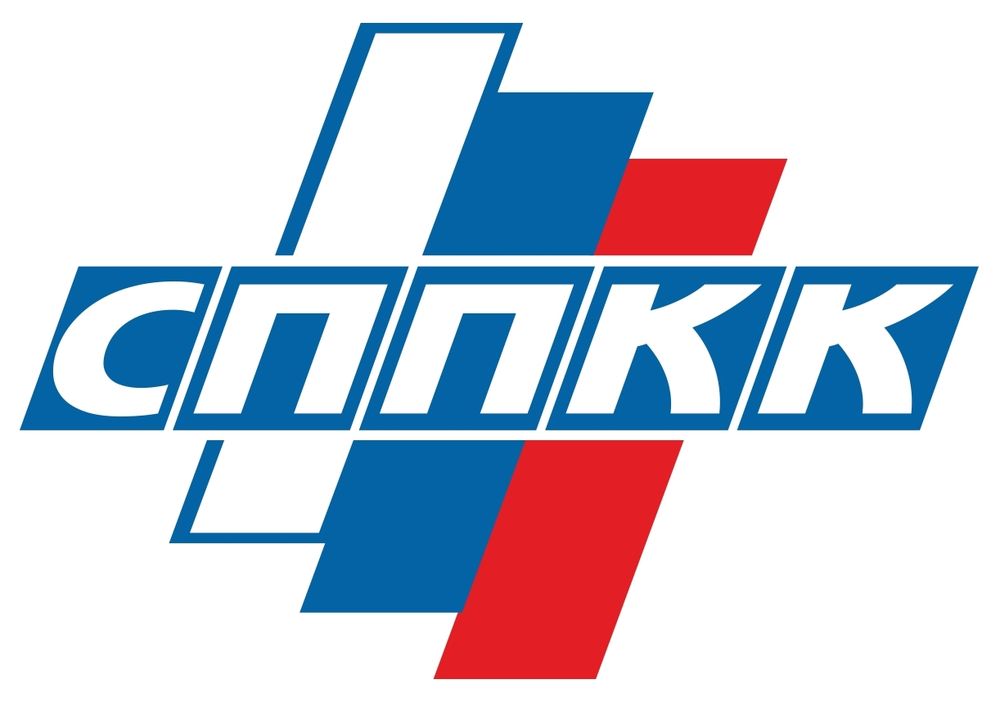 ОСНОВНЫЕ НАПРАВЛЕНИЯ РАБОТЫ СОЮЗА ПРОМЫШЛЕННИКОВ И ПРЕДПРИНИМАТЕЛЕЙ КРАСНОЯРСКОГО КРАЯ  НА ПЕРВОЕ ПОЛУГОДИЕ 2024 ГОДКрасноярск, 2024г.Союз промышленников и предпринимателей Красноярского края в качестве приоритетных направлений работы определил следующее:В сфере устойчивого развития:- расширение сотрудничества органов власти, бизнеса и научного сообщества с учетом взаимных интересов, в том числе практики государственно-частного партнерства, для решения задач устойчивого развития территорий, снижения социальной напряженности и улучшения социального климата, укрепления благосостояния населения;- развитие мер господдержки бизнеса в регионе на реализацию проектов в области устойчивого развития и ESG;- разработка методических рекомендаций по использованию цифрового ПО во взаимодействии крупного и малого бизнеса в цепочке поставок продукции на основании стандартов ESG;- разработка на региональном уровне комплекса мер поддержки и стимулирования реализации климатических проектов;- продолжение реализации соглашения ООО «Газпром недра» по проекту развития малой газификации для устойчивого развития региона.В сфере кадровой политики и рынка труда:- обеспечение участия работодателей-членов СППКК в оценке кадровой потребности экономики края на период 2024-2030 годы в территориальном, отраслевом и профессионально-квалификационном разрезах; - разработка методики прогнозирования потребности отраслей экономики в кадрах с детализацией профессионально-квалификационного разреза, непосредственное формирование такого прогноза;- разработка комплекса мер, стимулирующих организации реального сектора экономики инвестировать средства в развитие системы профессионального образования в том числе принятие краевого закона о налоговом вычете;- развитие системы мониторинга качества подготовки профессиональных кадров (ГИА- НОК);- инициация создания сети образовательных центров профориентационной работы по приоритетным профессиям с детьми и молодежью;- участие в реализации федеральных программ (проектов) «Профессионалитет», создание производственно - образовательных кластеров,  «Передовые инженерные школы», профориентационная работа и наставничество, проведении проф. конкурсов «Профессионалы» и др.;- обеспечение взаимодействия предприятий и образовательных организаций в рамках повышения практикоориентированности подготовки кадров, целевого и корпоративного обучения, продолжение работы по развитию элементов системы дуального обучения при подготовке рабочих кадров для действующих и перспективных производств, трудоустройству выпускников и предоставление первых рабочих мест для них.В сфере социального партнерства:- развитие и поддержание эффективного социального диалога при сохранении принципа добровольности объединения работников и работодателей, включения в социальный диалог самозанятых и работающих по новым формам занятости;- повышение эффективности механизмов стимулирования работодателей к улучшению условий труда, включая расширение возможностей использования средств страхования от несчастных случаев на производстве и профессиональных заболеваний на цели, связанные с повышением безопасности и улучшением условий труда;- создание территориальных объединений работодателей (отделений СППКК) в городах (Назарово, Бородино, Минусинск, Канск, Зеленогорск, Железногорск) и в муниципальных районах края (Рыбинский, Назаровский, Минусинский, Шушенский, Ермаковский, Северо-Енисейский, Богучанский, Сухобузимский, Емельяновский).В сфере промышленной политики:- формирование промышленной политики Красноярского края на период до 2035 года, развитие промышленных зон в регионе;- развитие кооперационных связей предприятий, проведение промышленных бизнес - миссий, технических туров; - актуализация Стратегии цифровой трансформации ключевых отраслей экономики, социальной сферы, государственного управления;- развитие программ поддержки промышленных предприятий Государственного фонда развития промышленности Красноярского края.В рамках развития инвестиционной деятельности:- мониторинг исполнения регионального инвестиционного стандарта Красноярского края, соблюдения свода инвестиционных правил;- снижение административных барьеров для инвесторов Красноярского края;- оказание содействия инвесторам - членам СППКК в реализации инвестиционных проектов в регионе;- оказание содействия в развитии действующих и создании новых промышленных парков в Красноярском крае.В части развития малого с среднего предпринимательства, стимулирования предпринимательской инициативы:- развитие ответственного взаимодействия крупного бизнеса и МСП в цепочке поставок;- совершенствование нормативно-правового регулирования, снижение административных барьеров, необоснованных требований и препятствий развитию частной инициативы;- развитие инфраструктуры поддержки малого и среднего предпринимательства в регионе, включая расширение деятельности Центра поддержки общественных и предпринимательских инициатив в городе Красноярске для возможности оказания больших услуг предприятиям МСП.Заседания Правления СППККОбщее собрание членов СППКК Федеральные мероприятия РСППМероприятия, направленные на реализацию уставных целей и задач СППККЭкспертные и консультативные органы СППКК (деятельность рабочих органов организуется по инициативе и силами руководителей, при поддержке и непосредственном участии исполнительной дирекции СППКК)Участие представителей СППКК в работе общественных, экспертных и наблюдательных советов, созданных при органах государственной власти, контрольно – надзорных органах, а также организаций-институтов развития бизнеса.(заседания проводятся по отдельным планам, предложения в план работы могут представлять члены СППКК, инициируя рассмотрение вопроса через представителя СППКК)Всероссийские и международные форумы, выставки, бизнес-миссии №Наименование вопросаСрокОтветственный1Заседания членов Правления СППККОсновные темы:- О ходе выполнения Соглашений о взаимодействии СППКК с министерствами и ведомствами Красноярского края;- О промышленной политике Красноярского края.I и II кварталАндрияшкин В.Н.Подлесная Л.М.№Наименование вопросаСрокОтветственный1.Общее отчетно-выборное собрание членов Союза промышленников и предпринимателей Красноярского краямайАндрияшкин В.Н.Подлесная Л.М.Анфимюк М.Г.№Наименование мероприятияСрокОтветственный за участие в СППККНеделя российского бизнеса РСПП, МосквафевральАндрияшкин В.Н.Съезд РСПП с участием Президента РФ, МоскваапрельАндрияшкин В.Н.Координационный совет по взаимодействию крупного бизнеса и субъектов малого и среднего предпринимательства (совместный совет РСПП и Опоры России), Москвасогласно плану РСПП и Опоры РоссииЖираткова А.Н.Сиваев А.В.Зимарева Е.В.Комитет по промышленной политике и техническому регулированию РСПП, Москвасогласно плану РСППСиваев А.В.Комиссия по индустрии здоровья РСПП, Москвасогласно плану РСППДругова Т.С.Комитет по инвестиционной политике, институтам развития и государственно-частному партнерству, Москвасогласно плану РСППДавыденко М.В.Открытые заседания комитетов и комиссий РСПП, Москвасогласно плану РСППАнфимюк М.Г.№Наименование мероприятияСрокОтветственныйФормирование предложений в Методику прогноза кадровой потребности (работа с Министерством экономики и регионального развития Красноярского края, ВНИИ Труда)январь-февральЛыткин А.В.Формирование предложений по развитию промышленных зон в Красноярском крае. Предложения членов СППКК по данной теме принимаются в электронном виде на эл. почту press@sppkk.ruянварь-февральСиваев А.В.Анфимюк М.Г.Дмитриев Е.Д.Совещание по мастер плану производственной площадки бывшего завода автоприцепов2 февраляДмитриев Е.Д.Круглый стол "Развитие инжиниринговых услуг и промышленного дизайна в Красноярском крае"9 февраляАнфимюк М.Г.Проведение совместного совещания СППКК с Союзом строителей Красноярского края по созданию производственно-образовательного кластера в строительной отрасли Красноярского краяфевральЛыткин А.В.Встреча-презентация для желающих поступить на программу подготовки управленческих кадров для организаций народного хозяйства Российской Федерации в 2024 году (подача документов на конкурсный отбор до 22 марта в минэконом края)10 февраля Коротких А.И.Встреча членов СППКК с министром строительства Красноярского краяфевральДмитриев Е.Д.Межрегиональный парный турнир по бильярду и КВИЗ (партнёрское мероприятие - КРОО РП Управленческое Сообщество Сибири). Ссылка на мероприятие: https://t.me/+DFBKOH2ZE6tmYzk617 февраля Коротких А.И.Включение членов СППКК в состав официальной делегации Красноярского края для участия в бизнес-миссии в Амурскую область. сбор заявок -февральмероприятие: 25-29 мартаАнфимюк М.Г.Выездная стажировка руководителей промышленных предприятий Красноярского края по программе "Федеральная практика" - изучение мер господдержки промышленности. Омск29 февраля - 01 мартаАнфимюк М.Г.Бизнес-миссия в Санкт-Петербургсбор заявок -февральмероприятие: в мартеВасильев Ю.П.Анфимюк М.Г.Встреча членов СППКК с министром промышленности и торговли Красноярского краямарт Дмитриев Е.Д.Подготовка совместно с Правительством Красноярского края Российско-киргизской межрегиональной конференции в Красноярском крае5-6 мартаАндрияшкин В.Н.Анфимюк М.Г.Участие в выставках-форумах Красноярской ЯрмаркиСтроительство. Дизайн. АрхитектураТехСтройЭкспо. ДорогиМалоэтажное домостроение. Строительные и отделочные материалыЖКХ. Энергетика. Экология / КлиматАкваТЭкс13-16 мартаДмитриев Е.Д.Пивнев В.М.Светильников С.В.Семинар для руководителей промышленных предприятий по бережливому производству «Инструменты эффективной организации процессов в условиях кадрового и ресурсного дефицита». Сосновоборск, СЗМК15 мартаАнфимюк М.Г.Дмитриев Е.Д.Сачков П.В.Участие СППКК в Красноярском экономическом форуме в качестве интеллектуального партнёра (подготовка спикеров-членов СППКК)25 – 26 апрель (дата КЭФ уточняется)Андрияшкин В.Н.Анфимюк М.Г.Расширенное заседание Координационного совета РСПП в СФО (в Красноярске, в рамках КЭФ)25 – 26 апрель (дата КЭФ уточняется)Васильев Ю.П.Анфимюк М.Г.Включение членов СППКК в состав официальной делегации Красноярского края для участия в Международном экономическом форуме «Россия – исламский мир KAZANFORUM». Казаньсбор заявок- апрельмероприятие 14-19 маяАнфимюк М.Г.Неделя Красноярского бизнеса (НКБ)майЛыткин А.В.Встреча членов СППКК с Губернатором Красноярского краямайВасильев Ю.П.Андрияшкин В.Н.Круглый стол «О проблемах и перспективах развития социального партнерства в Красноярском крае»(Совместно с министерством экономики и регионального развития Красноярского края и Советом муниципальных образований Красноярского края)майДмитриев Е.Д.Выездное совещание по развитию внутреннего и въездного туризма в Сибири (в Горно-Алтайске)май (уточняется)Васильев Ю.П.Анфимюк М.Г.Участие в форуме-выставке Современные системы безопасности - Антитеррор. МВДЦ Сибирь29 - 31 маяДмитриев Е.Д.Расширенное заседание Координационного совета РСПП в СФО (в Томске) "Совершенствование системы подготовки кадров для развития экономики Сибири"июньВасильев Ю.П.Анфимюк М.Г.lV Межрегиональный Управленческий форум
"Таёжный"  (партнёрское мероприятие - КРОО РП Управленческое Сообщество Сибири)Ссылка на мероприятие: https://t.me/Taigaforum12-15 июняКоротких А.И.Анфимюк М.ГКруглый стол «Развитие туризма в Красноярском крае»июньАнфимюк М.Г.Включение членов СППКК в состав официальной делегации Красноярского края для участия в форуме-выставке «ИННОПРОМ– 2024», г. Екатеринбургсбор заявок – апрель-майМероприятие: июльВасильев Ю.П.Анфимюк М.Г.Включение членов СППКК в состав официальной делегации Красноярского края для участия в бизнес-миссии в Санкт-Петербургсбор заявок- июнь мероприятие: конец- сентября-начало октябряВасильев Ю.П.Анфимюк М.Г.Бизнес-миссия в Норильскпо запросу членов СППККДмитриев Е.Д.Бизнес-миссия в Китай по запросу членов СППККАндрияшкин В.Н.,Чжаохун М.Ю.,Анфимюк М.Г.Оказание содействия инвесторам - членам СППКК в реализации инвестиционных проектов в регионепо запросу членов СППККАндрияшкин В.Н.,Дмитриев Е.Д.Встречи с предпринимательским сообществом в муниципальных образованиях Красноярского края(меры поддержки для промышленных предприятий, общение бизнеса с властью, развитие территориальных отделений СППКК)весь периодДмитриев Е.Д.Организация технотуров, посещение предприятий-членов СППККвесь периодДмитриев Е.Д.Текущая работа по  взаимодействию с действующими территориальными отделениями СППККвесь периодПодлесная Л.М.Дмитриев Е.Д.Выездные совещания по организации и развитию социального партнерства в городах и районах края (по отдельному графику КТК)весь периодДмитриев Е.Д.Подлесная Л.М.Прием Уполномоченным по защите прав предпринимателей в Красноярском крае членов СППККпо запросу членов СППККДмитриев Е.Д.Индивидуальные консультации членов СППКК руководителями Сибирского отделения Арбитражного центра при РСПП в Красноярском крае, Центра медиации при РСПП в Красноярском краепо запросу членов СППККМаксина Л.Е.Лосева Ю.С.Проведение заседаний Сибирского отделения Арбитражного центра при РСПП в Красноярском крае, Центра медиации при РСПП в Красноярском краепо запросу членов СППККМаксина Л.Е.Лосева Ю.С.Выпуск журнала «Промышленник Сибири»1 раз в кварталСмирнов Б.А.Анфимюк М.Г.Выпуск журнала «Социальное партнерство. Практика региона».1 раз в полгодаБратчун А.П.Дмитриев Е.Д.Администрирование сайта СППКК, информационная рассылка членам СППКК весь периодАндрияшкин Д. В. Анфимюк М.Г.№Название комитетаРуководительЭкспертный совет СППКК и КРО "Союз машиностроителей России" по цифровой трансформации экономики в Красноярском краеФомин А.В.Комитет по промышленной политике, производительности труда и техническому регулированиюКиселёв Л.А.Комитет по инвестиционной политике и институтам развитияСиваев А.В.Комитет по рынку труда и социальному партнерствуМатвеев А.В.Комитет по разрешительной и контрольно-надзорной деятельностиСмирнов Н.А.Комитет по науке и инновационному предпринимательствуВерховец С.В.Комитет по налоговой политикеБолсуновская И.М.Комитет по тарифной политике и развитию конкуренцииЗимарева Е.В.Комитет по охране труда и промышленной безопасностиБратчун Е.А.Комитет по климатической повестке и углеродному регулированиюПыжев А.И.Комитет по возобновляемым источникам энергииБугаенко Н.И.Комитет по потребительскому рынкуМаксимова И.В.Комитет по строительству и развитию строительной индустрииПивнёв В.М.Комитет по развитию  профессиональных  квалификаций  и профессиональной ориентацииЮдина О.В.Комиссия по малому и среднему предпринимательствуЖираткова А.Н.№Наименование рабочего органаПредставитель СППКК, включенный в состав рабочего органаСовет потребителей по вопросам деятельности субъектов естественных монополий при Губернаторе Красноярского краяВасильев Ю.П.Инвестиционный комитет при Губернаторе Красноярского краяВасильев Ю.П.Кардашов В.И.Координационный совет по вопросам создания благоприятных условий для обеспечения прав потребителей, реализации гос.политики в области гос.регулирования торговой деятельности и пром.политики на территории Красноярского края (при Губернаторе Красноярского края)Васильев Ю.П.Совет по развитию малого и среднего предпринимательства при Губернаторе Красноярского края (состав обновляется)Андрияшкин В.Н.Сиваев А.В.Зимарева Е.В.Жираткова А.Н.Войлошников В.А.Светильников С.В.Максимова И.В.Коротких А.И.Совет по развитию инновационной деятельности и новых производств при Губернаторе Красноярского краяВасильев Ю.П.Верховец С.В.Совет по развитию экспорта Красноярского края при Губернаторе Красноярского краяВасильев Ю.П.Комиссия по формированию и подготовке резерва управленческих кадров Красноярского края (при Губернаторе Красноярского края)Андрияшкин В.НКоординационный совет по вопросам развития квалификаций в Красноярском крае (при Губернаторе Красноярского края)Лыткин А.В.Комиссия по координации работы по противодействию коррупции в Красноярском крае (при Губернаторе Красноярского края)Кардашов В.И.Координационный совет по вопросам профилактики и укрепления общественного здоровья Красноярского края  (при Губернаторе Красноярского края)Васильев Ю.П.Наблюдательный совет Фонда развития промышленности Красноярского краяВасильев Ю.П.Краевая трехсторонняя комиссия по регулированию социально-трудовых отношений.Лапунов Г.С.Васильев Ю.П.Вишневская Т.Н.Лыткин А.В.Матвеев А.В.Пивнев В.М.Красноярская городская трёхсторонняя комиссия по регулированию социально-трудовых отношенийАндрияшкин В.Н.Батурин В.В.Братчун А.П.Бутенко Н.Ф.Зимарева Е.В.Светильников С.В.Наблюдательный совет КРИТБИАндрияшкин В.НОбщественный совет при УФНС  России по Красноярскому краюЛыткин А.В.Общественный Совет по защите прав субъектов малого и среднего предпринимательства при Прокуратуре Красноярского краяАндрияшкин В.Н.Лыткин А.В. Болсуновская И.М. Совет по антикоррупционной деятельности при Прокуратуре Красноярского краяАндрияшкин В.Н.Общественно-консультативный совет при Красноярском УФАС РоссииАндрияшкин В.Н.Консультативный совет по защите прав потребителей при Управлении Роспотребнадзора по Красноярском краеЛыткин А.В.Межведомственная рабочая группа по борьбе с нарушениями законодательства о труде, занятости населения, прав граждан на выплату пенсий, пособий при Прокуратуре Красноярского краяАндрияшкин В.Н.Координационный совет Фонда социального страхования РФ по Красноярскому краюАндрияшкин В.Н.Инвестиционный совет при Главе города КрасноярскаВасильев Ю.П.Координационный совет содействия  занятости населения города КрасноярскаМаксимова И.В.Координационный совет в области развития малого и среднего предпринимательства при Главе города КрасноярскаАндрияшкин В.Н.Экспертный совет по развитию цифровой экономики при министерстве цифрового развития Красноярского  краяЛыткин А.В.Межведомственный Координационный совет по охране трудаБратчун А.П.Братчун Е.А.Координационный совет по вопросам профилактики и укрепления общественного здоровья Красноярского края.Васильев Ю.П.Общественный совет при агентстве труда и занятости населения Красноярского краяМаксина Л.Е.Общественный Совет при министерстве экономики  и регионального развития Красноярского краяПровалинский В.В.Гриненко А.В.Давыденко М.В. Лыткин А.В.Общественный совет при министерстве промышленности и торговли Красноярского края Васильев Ю.П.Дмитриев Е.Д.Комар В.М.Общественный Совет при министерстве спорта Красноярского краяАндрияшкин В.Н.Общественный Совет при министерстве лесного хозяйства Красноярского краяВерховец С.В.Общественный Совет при министерстве культуры Красноярского краяРудковский Р.Н.Общественный Совет при Агентстве по туризму Красноярского краяМаксимова И.В.Общественный Совет при Агентстве развития малого и среднего предпринимательства Красноярского краяАндрияшкин В.Н.Максимова И.В.Михель В.А.Сиваев А.В.Общественно-консультативный совет Красноярской таможниЛыткин А.В.Общественный Совет при Управлении Росреестра по Красноярскому краюМаксина Л.Е.Смирнов Н.А.Курандо П.В.Серебряков Е.А.Общественный совет при КрасноярскстатеЛыткин А.В.Общественный совет при АНО "Красноярский краевой центр развития бизнеса и микрокредитная компания"Андрияшкин В.Н.Васильев Ю.П.Общественный совет по развитию информационного общества и формированию электронного муниципалитета при Управлении информации и связи Администрации городаЛыткин А.В.Общественный совет при ГУФССП России по Красноярскому краюЛыткин А.В.Максина Л.Е.Буран Е.В.Общественный совет по вопросам поддержки и развития малого и среднего предпринимательства, управления земельно-имущественными отношениями администрации города КрасноярскаАндрияшкин В.Н.Экспертная комиссия Правительства Красноярского края (оценка заявок и подготовка предложений агентству развития малого и среднего предпринимательства края по распределению субсидии бюджетам муниципальных образований края, субсидий в форме грантов субъектам малого и среднего предпринимательства, включенным в реестр социальных предпринимателей, или субъектам малого и среднего предпринимательства, созданным физическими лицами в возрасте до 25 лет включительно, некоммерческим организациям (за исключением государственных (муниципальных) учреждений) )Андрияшкин В.Н., Комиссия по проведению ежегодного городского конкурса «Предприниматель года»Лыткин А.В.Комиссия по присвоению почетных званий Красноярского края министерства промышленности и торговли Красноярского краяАндрияшкин В.Н.Комиссия по присвоению почетных званий Почетный экономист Красноярского края Васильев Ю.П.Комиссия по вопросам признания субъектов МСП социальными предприятиями Красноярского краяАндрияшкин Д.В.Межведомственная комиссия по повышению уровня занятости инвалидов в Красноярском краеАнфимюк М.Г.Межведомственная комиссия по обеспечению прав граждан на вознаграждение за труд при администрации  города КрасноярскаБратчун Е.А.Краевая межведомственная комиссия по вопросам профессиональной ориентации граждан при Агентстве труда и занятости населения Красноярского краяЛыткин А.В.Уварова И.А.Межведомственная комиссия по реализации полномочий Красноярского края в области промышленной политикиВасильев Ю.П.Рабочая группа ЗС по вопросу квотирования рабочих мест для инвалидов в Красноярском краеЛыткин А.В.Рабочая группа по вопросам оказания имущественной поддержки субъектов МСП при министерстве экономики и регионального развития Красноярского краяАндрияшкин В.Н.Управляющий комитет по развитию квалификаций при КГБОУ  ДПО «Красноярский краевой центр профориентации и развития квалификаций»Лыткин А.В.Багдасарьян И.С.Экспертный Совет Комитета по экологии и природным ресурсам Законодательного собрания Красноярского краяБугаенко Н.И.Конкурсная комиссия по проведению конкурса в резерв профессиональных директоров и профессиональных ревизоровАндрияшкин В.Н.№Наименование мероприятияСрокМесто Форум «Стратегические направления развития технического регулирования и стандартизации». РЕГИСТРАЦИЯ6 февраляМосква, с возможностью онлайн участияЭкологический форум: решение экологических проблем промышленности в условиях санкционного давления. РЕГИСТРАЦИЯ6 февраляМосква, с возможностью онлайн участияСоциальный форум «Развитие человеческого потенциала как фактор устойчивого развития в условиях глобальных перемен». РЕГИСТРАЦИЯ7 февраляМосква, с возможностью онлайн участияОтраслевой форум «От импортозамещения к импортоопережению».РЕГИСТРАЦИЯ7 февраляМосква, с возможностью онлайн участияМеждународный форум «Россия 2030 и новый мировой экономический порядок: ключевые факторы и роль бизнеса». РЕГИСТРАЦИЯ8 февраляМосква, с возможностью онлайн участияФинансовый форум «Финансовая система России: направления обеспечения устойчивого экономического роста» РЕГИСТРАЦИЯ8 февраляМосква, с возможностью онлайн участияНалоговый форум. РЕГИСТРАЦИЯ9 февраляМосква, с возможностью онлайн участияФорум по креативным индустриям и интеллектуальной собственности «Креативный экспорт: новые горизонты».РЕГИСТРАЦИЯ9 февраляМосква, с возможностью онлайн участияКлиматический форум. РЕГИСТРАЦИЯ12 февраляМосква, с возможностью онлайн участияФорум сервисной экономики. РЕГИСТРАЦИЯ12 февраляМосква, с возможностью онлайн участия«Контрольно-надзорная и разрешительная деятельность: перспективы развития». РЕГИСТРАЦИЯ13 февраляМосква, с возможностью онлайн участияФорум цифровой трансформации. РЕГИСТРАЦИЯ13 февраляМосква, с возможностью онлайн участияФорум «Сильные идеи для нового времени»19-20 февраляМоскваЮбилейная Узбекистанская Международная выставка «Строительство - UzBuild 2024»27 февраля - 1 мартаТашкент, Узбекистан19-я Международная выставка лесоматериалов и деревообрабатывающего оборудования «Dubai Wood Show»5- 7 мартаг. Дубай, ОАЭбизнес-миссии в Китай: АПК, пищевая промышленность19-21 марта г. ПекинРоссийский форум индустрии дизайна — масштабное и яркое событие, которое объединит на одной площадке представителей власти и производственных предприятий17-19 апреляМоскваXII Международная научно–практическая конференция «Стандартизация, сертификация, обеспечение эффективности, качества и безопасности информационных технологий» (ИТ – Стандарт 2024)апрельг. Москва8-й Международный форум Европейской экономической комиссии Организации Объединенных Наций (ЕЭК ООН) по государственно-частному партнерству8- 10 маяСтамбул, ТурцияМеждународный экономический форум «Россия – исламский мир KAZANFORUM»14-19 маяКазаньКавказский инвестиционный форум 28-30 маяМинеральные водыВыставка «ИННОПРОМ– 2024»майг. Ташкент, Республика УзбекистанXXXII Международная специализированная выставка технологий горных разработок "Уголь и майнинг России".IX Международная специализированная выставка НЕДРА РОССИИ4-7 июняНовокузнецкПетербургский международный экономический форум5–8 июняСанкт-ПетербургРоссийский туристический форум «Путешествуй!» 12-16 июняМоскваМеждународная промышленная выставка и бизнес-форум «Expo Eurasia Kazakstan 2024»19-21 июняКахстан, АлматыМеждународный форум БРИКС, г. Казань.июньг. Казань